KARTA KWALIFIKACYJNA UCZESTNIKA ZAJĘĆI. INFORMACJE DOTYCZĄCE ZAJĘĆForma wypoczynku – zajęcia feryjne Organizator: Miejsko-Gminny Ośrodek Kultury im. Katarzyny Sobczyk w Tyczynie, ul. Mickiewicza 1, 36-020 Tyczyn   Termin   - 22Adres DL Hermanowa, Hermanowa 225/DL Kielnarowa, Kielnarowa 57A /DL Borek Stary, Borek Stary 84 ⁕..............................................................................(miejscowość, data) (podpis organizatora)⁕ właściwe należy podkreślić  II. INFORMACJE DOTYCZĄCE UCZESTNIKA ZAJĘĆ1. Imię (imiona) i nazwisko……………………………………………………………………………………………........2. Imiona i nazwiska rodziców …………………………………………………………………………………………………3. Rok urodzenia ………………………………………………………………........................4. Numer PESEL uczestnika wypoczynku ……………………………………………………………………………………………….5. Adres zamieszkania …………………………………………………………………………….………..6. Adres zamieszkania lub pobytu rodziców …………………………………………………………………………………………………….…….. ..................................................................................................................................................................7. Numer telefonu rodziców lub numer telefonu osoby wskazanej przez pełnoletniego uczestnika wypoczynku, w czasie trwania wypoczynku…………………………………………………………………………………………………………….8. Informacja o specjalnych potrzebach edukacyjnych uczestnika wypoczynku, w szczególności
 o potrzebach wynikających z niepełnosprawności, niedostosowania społecznego lub zagrożenia niedostosowaniem społecznym ………………………………………………………………………………………………………………………………………………………………………………………………………………………………………………………………………………………………………………………………………………………………………………………………………………………………………………………………………………………………………………………………………………………………………………9. Istotne dane o stanie zdrowia uczestnika wypoczynku, rozwoju psychofizycznym i stosowanej diecie (np. na co uczestnik jest uczulony, jak znosi jazdę samochodem, czy przyjmuje stale leki i w jakich dawkach, czy nosi aparat ortodontyczny lub okulary) ..................................................................................................................................................................................................................................................................................................................................................................................................................................................................................................................................................................................................................................................................................................................................................................................................................................................................................  oraz o szczepieniach ochronnych (wraz z podaniem roku lub przedstawienie książeczki zdrowia z aktualnym wpisem szczepień):Tężec…………………………………………………………………………………………………………Błonica…………………………………………………………………………………………………………Inne ………………………………………………………………………………………………….……............................................................................................................................................................................(data) (podpis rodzica/opiekuna) 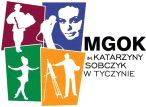 